Ansøgning sponsorat til stævne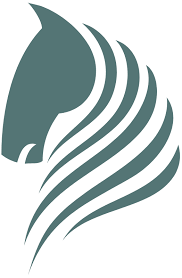 Når vi sponsorer stævner forventer vi at få omtale på stævnearrangørens medier, samt på DRF Go, hvor det er tydeligt, at vi har sponsoreret klassen.(Fx kan man skrive “AB Rideudstyr LB1-B ponyer) 
Vi har flere typer sponsorater og vil derfor skræddersy det, efter hvor stort stævnet er, og hvad stævnearrangøren kan tilbyde.
Vi kan tilbyde rabatkuponer på forskellige beløb, samt fx vinderdækkener hvis det ønskes.Udfyld nedenstående, for at ansøge om sponsorgaver/sponsorering af stævne: Navn på stævnearrangør: Kontaktperson og mail:  Dato for stævnet:  Type af stævne (fx D-stævne):  Hvor mange klasser vil der være til stævnet: Hvor mange deltagere forventes:Andet fx et specielt ønske til stævnet: Når ansøgningen er udfyldt sendes den på mail til kundeservice@abrideudstyr.dk, hvor du i emnefeltet skriver “ Sponsorering af stævne”. Du modtager herefter et svar angående sponsoratet og vil herefter modtage de tildelte sponsorgaver.Der skal ansøges sponsorgaver senest 14 dage inden stævnet.